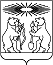 О внесении изменений в постановление администрации Северо-Енисейского района «Об утверждении муниципальной программы «Формирование комфортной городской (сельской) среды Северо-Енисейского района на 2018-2022 годы»В целях корректировки и уточнения муниципальной программы «Формирование комфортной городской (сельской) среды Северо-Енисейского района на 2018-2022 годы», руководствуясь статьей 34 Устава района, ПОСТАНОВЛЯЮ:1. Внести в постановление администрации Северо-Енисейского района от 01.11.2017 № 416-п «Об утверждении муниципальной программы «Формирование комфортной городской (сельской) среды Северо-Енисейского района на 2018-2022 годы» (в редакции постановлений администрации Северо-Енисейского района от 29.12.2017 № 526-п, от 17.04.2018 №111-п, от 04.05.2018 №141-п, от 09.07.2018 №215-п, от 17.08.2018 №266-п) (далее – постановление) следующие изменения:1) в  приложении к постановлению, именуемом  «Муниципальная программа «Формирование комфортной городской (сельской) среды Северо-Енисейского района на 2018-2022 годы»:а) в разделе 1 «Паспорт» пункт 9 изложить в следующей редакции:«»;б) в   разделе  3,  именуемом   «Основные   цели   и   задачи    муниципальной Программы» в мероприятии 2.1. слова «Минимальный перечень включает в себя: ремонт дворовых проездов; обеспечение освещения дворовых территорий с применением энергосберегающих технологий; установку скамеек; установку урн для мусора» заменить словами «Минимальный перечень включает в себя: ремонт тротуара, дворового проезда, ремонт дороги, образующей проезд к территории, прилегающей к многоквартирному дому; обеспечение освещения дворовых территорий с применением энергосберегающих технологий; установку скамеек и урн для мусора»;2) приложение № 2 к муниципальной программе, именуемое «Информация о ресурсном обеспечении муниципальной программы» изложить в новой редакции согласно приложению № 1 к настоящему постановлению;3) приложение № 3 к муниципальной программе, именуемое «Информация об источниках финансирования подпрограмм, отдельных мероприятий муниципальной программы Северо-Енисейского района» изложить в новой редакции, согласно приложению № 2 к настоящему постановлению;4) в  приложении №1 к муниципальной программе, именуемом  «Подпрограмма 1»  (далее – Подпрограмма 1) внести следующие изменения:а) строку паспорта Подпрограммы 1, именуемую «Информация по ресурсному обеспечению подпрограммы, в том числе в разбивке по всем источникам финансирования на очередной финансовый и плановый период» изложить в следующей редакции:«»5) приложение № 1 к паспорту муниципальной программы «Формирование комфортной городской (сельской) среды Северо-Енисейского района на 2018-2022годы», именуемое «Перечень и значения показателей результативности подпрограммы» изложить в новой редакции согласно приложению №3 к настоящему постановлению;6) приложение № 2 к подпрограмме 1 «Формирование комфортной городской (сельской) среды Северо-Енисейского района на 2018-2022годы», именуемое «Перечень мероприятий подпрограммы с указанием объема средств на их реализацию и ожидаемых результатов» изложить в новой редакции согласно приложению № 4 к настоящему постановлению;7) приложение № 5 к муниципальной программе «Формирование комфортной городской (сельской) среды Северо-Енисейского района на 2018-2022годы», именуемое «Ранжированный адресный перечень дворовых территорий многоквартирных домов Северо-Енисейского района», изложить в новой редакции согласно приложению №5 к настоящему постановлению;8) приложение № 6 к муниципальной программе «Формирование комфортной городской (сельской) среды Северо-Енисейского района на 2018-2022годы», именуемое «Адресный перечень всех дворовых территорий, нуждающихся в благоустройстве (с учетом их физического состояния) и подлежащих благоустройству в период 2018-2022 годов исходя из минимального и дополнительного перечня видов работ по благоустройству», изложить в новой редакции согласно приложению №6 к настоящему постановлению; 2. Настоящее постановление подлежит опубликованию в газете «Северо-Енисейский Вестник» и размещению на официальном сайте Северо-Енисейского района www.admse.ru в сети Интернет.3. Настоящее постановление вступает в силу со дня, следующего за днем его официального опубликования.Временно исполняющий полномочия Главы Северо-Енисейского района, первый заместитель главы района  					       А.Н. РябцевПриложение №1 к постановлениюадминистрации Северо-Енисейского районаот  25.12.2018 №  468-п(новая  редакция  приложения № 2к муниципальной программе «Формирование комфортнойгородской (сельской) среды Северо-Енисейского районана 2018- 2022 годы», утвержденнойпостановлением администрацииСеверо-Енисейского районаот 01.11.2017 г. № 416-п)Информация о ресурсном обеспечении муниципальной программы (рублей)Приложение №2 постановлениюадминистрации Северо-Енисейского районаот  25.12.2018 №  468-п(Новая редакция приложения № 3к муниципальной программе «Формирование комфортнойгородской (сельской) среды Северо-Енисейского районана 2018- 2022 годы», утвержденнойпостановлением администрацииСеверо-Енисейского районаот 01.11.2017 г. № 416-пИнформация об источниках финансирования подпрограмм, отдельных мероприятий муниципальной программы Северо-Енисейского района 	(рублей)Приложение №3к постановлению администрации Северо-Енисейского районаот  25.12.2018 №  468-п (новая редакция приложения №1 к подпрограмме 1 «Формирование комфортной городской(сельской) среды Северо-Енисейского района», утвержденной постановлением администрации Северо-Енисейского района от 01.11.2017 №416-п)Перечень и значения показателей результативности подпрограммыПриложение №4 к постановлениюадминистрации Северо-Енисейского районаот  25.12.2018 №  468-п(Новая редакция приложения № 2к подпрограмме 1 «Формирование комфортнойгородской (сельской) среды Северо-Енисейского района», утвержденнойпостановлением администрацииСеверо-Енисейского районаот 01.11.2017 г. № 416-п)Перечень мероприятий подпрограммы с указанием объема средств на их реализацию и ожидаемых результатовПриложение №5 к постановлениюадминистрации Северо-Енисейского районаот  25.12.2018 №  468-п(новая редакция Приложение №5 к муниципальной программе «Формирование комфортной городской (сельской) средыСеверо-Енисейского района на 2018- 2022 годы», утвержденной постановлением администрацииСеверо-Енисейского районаот 01.11.2017 г. № 416-п)Ранжированный адресный перечень дворовых территорий многоквартирных домов Северо-Енисейского районаПримечание:<*> Виды трудового участия:выполнение жителями неоплачиваемых работ, не требующих специальной квалификации, как, например: подготовка объекта (дворовой территории) к началу работ (земляные работы, снятие старого оборудования, уборка мусора) и другие работы (покраска оборудования, озеленение территории, посадка деревьев, охрана объекта);предоставление строительных материалов, техники и т.д.Приложение № 6 к постановлению администрации Северо-Енисейского районаот  25.12.2018 №  468-п(Новая редакция приложения № 6к муниципальной программе «Формирование комфортнойгородской (сельской) среды Северо-Енисейского района на 2018-2022 годы», утвержденной постановлением администрацииСеверо-Енисейского района от 01.11.2017 г. № 416-п)Адресный перечень всех дворовых территорий, нуждающихся в благоустройстве (с учетом их физического состояния) и подлежащих благоустройству в период 2018-2022 годов исходя из минимального и дополнительного перечня видов работ по благоустройствуАДМИНИСТРАЦИЯ СЕВЕРО-ЕНИСЕЙСКОГО РАЙОНА ПОСТАНОВЛЕНИЕАДМИНИСТРАЦИЯ СЕВЕРО-ЕНИСЕЙСКОГО РАЙОНА ПОСТАНОВЛЕНИЕ«25» декабря 2018 г.№  468-п   гп Северо-Енисейскийгп Северо-Енисейский9Информация по ресурсному обеспечению муниципальной программы, в том числе по годам реализации программыОбщий объем финансирования Программы:  6 042 004,00 рублей, в том числе по годам:2018 год – 5 846 635,00 рублей;2019 год –  195 369,00 рублей; 2020 год – 0,00 рублей;2021 год – 0,00 рублей;2022 год – 0,00 рублей.Источники финансирования:1. Средства Федерального бюджета, всего – 3 297 511,83 рублей, из них по годам:2018 год – 3 297 511,83 рублей;2019 год – 0,00 рублей;2020 год – 0,00 рублей;2021 год  – 0,00 рублей;2022 год  – 0,00 рублей.2. Средства бюджета Красноярского края, всего – 2 030 088,17 рублей, из них по годам:2018 год - 2 030 088,17 рублей;2019 год – 0,00 рублей;2020 год – 0,00 рублей;2021 год  – 0,00 рублей;2022 год  – 0,00 рублей.3. Средства бюджета Северо-Енисейского района всего – 488 359,00 рублей, из них по годам:2018 год – 349 439,00 рублей;2019 год – 138 920,00 рублей;2020 год – 0,00 рублей;2021 год  – 0,00 рублей;2022 год  – 0,00 рублей.4. Внебюджетные источники, всего – 226 045,00 рублей, из них по годам:2018 год – 169 596,00 рублей;2019 год – 56 449,00 рублей;2020 год – 0,00 рублей;2021 год  – 0,00 рублей;2022 год  – 0,00 рублей.Информация по ресурсному обеспечению подпрограммы, в том числе в разбивке по всем источникам финансирования Общий объем финансирования: 6 042 004,00 рублей, в том числе по годам:2018 год – 5 846 635,00 рублей;2019 год – 195 369,00 рублей. Источники финансирования:1. Средства Федерального бюджета, всего – 3 297 511,83 рублей, из них по годам:2018 год – 3 297 511,83,00 рублей;2019 год – 0,00 рублей.2. Средства бюджета Красноярского края, всего – 2 030 088,17 рублей, из них по годам:2018 год - 2 030 088,17 рублей;2019 год – 0,00 рублей.3. Средства бюджета Северо-Енисейского района, всего – 488 359,00 рублей, из них по годам:2018 год – 349 439,00 рублей;2019 год – 138 920,00 рублей.4. Внебюджетные источники, всего – 226 045,00 рублей, из них по годам:2018 год – 169 596,00 рублей;2019 год – 56 449,00 рублей.N п/пСтатус (муниципальная программа, подпрограмма, отдельное мероприятие)Статус (муниципальная программа, подпрограмма, отдельное мероприятие)Наименование муниципальной программы, подпрограммы, отдельного мероприятияНаименование главного распорядителя бюджетных средств (далее - ГРБС)Код бюджетной классификацииКод бюджетной классификацииКод бюджетной классификацииКод бюджетной классификации2018год2019 год2020год2021год2022годИтогоN п/пСтатус (муниципальная программа, подпрограмма, отдельное мероприятие)Статус (муниципальная программа, подпрограмма, отдельное мероприятие)Наименование муниципальной программы, подпрограммы, отдельного мероприятияНаименование главного распорядителя бюджетных средств (далее - ГРБС)ГРБСРзПрКЦСРВРпланпланпланпланпланИтого122345678910111213141Муниципальная программаМуниципальная программа«Формирование комфортной городской (сельской) среды Северо-Енисейского района на 2018-2022 годы»всего расходные обязательства по программе ХХХХ5 846 635,00195 369,000,000,000,006 042 004,001Муниципальная программаМуниципальная программа«Формирование комфортной городской (сельской) среды Северо-Енисейского района на 2018-2022 годы»в том числе по ГРБС:1Муниципальная программаМуниципальная программа«Формирование комфортной городской (сельской) среды Северо-Енисейского района на 2018-2022 годы»Администрация Северо-Енисейского районаХХХХ5 846 635,00195 369,000,000,000,006 042 004,002Подпрограмма 1Подпрограмма 1«Формирование комфортной городской (сельской) среды Северо-Енисейского района»всего расходные обязательства по подпрограмме муниципальной программы ХХХХ5 846 635,00195 369,000,000,000,006 042 004,002Подпрограмма 1Подпрограмма 1«Формирование комфортной городской (сельской) среды Северо-Енисейского района»в том числе по ГРБС:2Подпрограмма 1Подпрограмма 1«Формирование комфортной городской (сельской) среды Северо-Енисейского района»Администрация Северо-Енисейского района441ХХХ5 846 635,00195 369,000,000,000,006 042 004,00N п/пСтатус (муниципальная программа, подпрограмма, отдельное мероприятие)Наименование муниципальной программы, подпрограммы, отдельного мероприятияУровень бюджетной системы/источники финансирования2018 год2019 год2020 год2021 год2022 годИтого N п/пСтатус (муниципальная программа, подпрограмма, отдельное мероприятие)Наименование муниципальной программы, подпрограммы, отдельного мероприятияУровень бюджетной системы/источники финансированияпланпланпланпланпланИтого 123456789101Муниципальная программаФормирование комфортной городской (сельской) среды на территории Северо-Енисейского района на 2018-2022 годывсего5 846 635,00195 369,000,000,000,006 042 004,001Муниципальная программаФормирование комфортной городской (сельской) среды на территории Северо-Енисейского района на 2018-2022 годыв том числе:1Муниципальная программаФормирование комфортной городской (сельской) среды на территории Северо-Енисейского района на 2018-2022 годыФедеральный бюджет3 297 511,830,000,000,000,003 297 511,831Муниципальная программаФормирование комфортной городской (сельской) среды на территории Северо-Енисейского района на 2018-2022 годыкраевой бюджет2 030 088,17 0,000,000,000,002 030 088,171Муниципальная программаФормирование комфортной городской (сельской) среды на территории Северо-Енисейского района на 2018-2022 годыбюджет района349 439,00138 920,000,000,000,00488 359,001Муниципальная программаФормирование комфортной городской (сельской) среды на территории Северо-Енисейского района на 2018-2022 годывнебюджетные источники169 596,0056 449,000,000,000,00226 045,002Подпрограмма 1Формирование комфортной городской (сельской) среды на территории Северо-Енисейского районавсего5 846 635,000,000,000,000,005 846 635,002Подпрограмма 1Формирование комфортной городской (сельской) среды на территории Северо-Енисейского районав том числе:2Подпрограмма 1Формирование комфортной городской (сельской) среды на территории Северо-Енисейского районаФедеральный бюджет3 297 511,830,000,000,000,003 297 511,832Подпрограмма 1Формирование комфортной городской (сельской) среды на территории Северо-Енисейского районакраевой бюджет2 030 088,17 0,000,000,000,002 030 088,172Подпрограмма 1Формирование комфортной городской (сельской) среды на территории Северо-Енисейского районабюджет района349 439,00138 920,000,000,000,00488 359,002Подпрограмма 1Формирование комфортной городской (сельской) среды на территории Северо-Енисейского районавнебюджетные источники169 596,0056 449,000,000,000,00226 045,00№ п/пЦель, показатели результативностиЕдиница измеренияИсточник информацииГоды реализации программыГоды реализации программыГоды реализации программыГоды реализации программыГоды реализации программыГоды реализации программы№ п/пЦель, показатели результативностиЕдиница измеренияИсточник информации2017 год2018 год2019 год2020 год2021 год2022 год12345678910Цель подпрограммы: Обеспечение создания, содержания и развития объектов благоустройства на территории Северо-Енисейского района, включая объекты, находящиеся в частной собственности и прилегающие к ним территорииЦель подпрограммы: Обеспечение создания, содержания и развития объектов благоустройства на территории Северо-Енисейского района, включая объекты, находящиеся в частной собственности и прилегающие к ним территорииЦель подпрограммы: Обеспечение создания, содержания и развития объектов благоустройства на территории Северо-Енисейского района, включая объекты, находящиеся в частной собственности и прилегающие к ним территорииЦель подпрограммы: Обеспечение создания, содержания и развития объектов благоустройства на территории Северо-Енисейского района, включая объекты, находящиеся в частной собственности и прилегающие к ним территорииЦель подпрограммы: Обеспечение создания, содержания и развития объектов благоустройства на территории Северо-Енисейского района, включая объекты, находящиеся в частной собственности и прилегающие к ним территорииЦель подпрограммы: Обеспечение создания, содержания и развития объектов благоустройства на территории Северо-Енисейского района, включая объекты, находящиеся в частной собственности и прилегающие к ним территорииЦель подпрограммы: Обеспечение создания, содержания и развития объектов благоустройства на территории Северо-Енисейского района, включая объекты, находящиеся в частной собственности и прилегающие к ним территорииЦель подпрограммы: Обеспечение создания, содержания и развития объектов благоустройства на территории Северо-Енисейского района, включая объекты, находящиеся в частной собственности и прилегающие к ним территорииЗадача подпрограммы: организация реализации проектов благоустройства дворовых территорий многоквартирных домов и благоустройства общественных территорийЗадача подпрограммы: организация реализации проектов благоустройства дворовых территорий многоквартирных домов и благоустройства общественных территорийЗадача подпрограммы: организация реализации проектов благоустройства дворовых территорий многоквартирных домов и благоустройства общественных территорийЗадача подпрограммы: организация реализации проектов благоустройства дворовых территорий многоквартирных домов и благоустройства общественных территорийЗадача подпрограммы: организация реализации проектов благоустройства дворовых территорий многоквартирных домов и благоустройства общественных территорийЗадача подпрограммы: организация реализации проектов благоустройства дворовых территорий многоквартирных домов и благоустройства общественных территорийЗадача подпрограммы: организация реализации проектов благоустройства дворовых территорий многоквартирных домов и благоустройства общественных территорийЗадача подпрограммы: организация реализации проектов благоустройства дворовых территорий многоквартирных домов и благоустройства общественных территорийЗадача подпрограммы: организация реализации проектов благоустройства дворовых территорий многоквартирных домов и благоустройства общественных территорий1Количество благоустроенных дворовых территорий многоквартирных домовДворовые территорииАдминистрация Северо-Енисейского района0722222Количество благоустроенных общественных территорийОбщественные территорииАдминистрация Северо-Енисейского района000000№ п/пЦели, задачи, мероприятия, подпрограммыГРБСКод бюджетной классификацииКод бюджетной классификацииКод бюджетной классификацииКод бюджетной классификацииРасходы по годам реализации программы, (руб.)Расходы по годам реализации программы, (руб.)Расходы по годам реализации программы, (руб.)Расходы по годам реализации программы, (руб.)Ожидаемый непосредственный результат (краткое описание) от реализации подпрограммного мероприятия (в том числе в натуральном выражении)№ п/пЦели, задачи, мероприятия, подпрограммыГРБСГРБСРзПрКЦСРВР2018 год2019 год2020 годИтого Ожидаемый непосредственный результат (краткое описание) от реализации подпрограммного мероприятия (в том числе в натуральном выражении)123456789101112Цель подпрограммы: Обеспечение создания, содержания и развития объектов благоустройства на территории Северо-Енисейского района, включая объекты, находящиеся в частной собственности и прилегающие к ним территорииЦель подпрограммы: Обеспечение создания, содержания и развития объектов благоустройства на территории Северо-Енисейского района, включая объекты, находящиеся в частной собственности и прилегающие к ним территорииЦель подпрограммы: Обеспечение создания, содержания и развития объектов благоустройства на территории Северо-Енисейского района, включая объекты, находящиеся в частной собственности и прилегающие к ним территорииЦель подпрограммы: Обеспечение создания, содержания и развития объектов благоустройства на территории Северо-Енисейского района, включая объекты, находящиеся в частной собственности и прилегающие к ним территорииЦель подпрограммы: Обеспечение создания, содержания и развития объектов благоустройства на территории Северо-Енисейского района, включая объекты, находящиеся в частной собственности и прилегающие к ним территорииЦель подпрограммы: Обеспечение создания, содержания и развития объектов благоустройства на территории Северо-Енисейского района, включая объекты, находящиеся в частной собственности и прилегающие к ним территорииЦель подпрограммы: Обеспечение создания, содержания и развития объектов благоустройства на территории Северо-Енисейского района, включая объекты, находящиеся в частной собственности и прилегающие к ним территорииЦель подпрограммы: Обеспечение создания, содержания и развития объектов благоустройства на территории Северо-Енисейского района, включая объекты, находящиеся в частной собственности и прилегающие к ним территорииЦель подпрограммы: Обеспечение создания, содержания и развития объектов благоустройства на территории Северо-Енисейского района, включая объекты, находящиеся в частной собственности и прилегающие к ним территорииЦель подпрограммы: Обеспечение создания, содержания и развития объектов благоустройства на территории Северо-Енисейского района, включая объекты, находящиеся в частной собственности и прилегающие к ним территорииЦель подпрограммы: Обеспечение создания, содержания и развития объектов благоустройства на территории Северо-Енисейского района, включая объекты, находящиеся в частной собственности и прилегающие к ним территорииЦель подпрограммы: Обеспечение создания, содержания и развития объектов благоустройства на территории Северо-Енисейского района, включая объекты, находящиеся в частной собственности и прилегающие к ним территорииЗадача: Организация реализации проектов благоустройства дворовых территорий многоквартирных домов и благоустройства общественных территорийЗадача: Организация реализации проектов благоустройства дворовых территорий многоквартирных домов и благоустройства общественных территорийЗадача: Организация реализации проектов благоустройства дворовых территорий многоквартирных домов и благоустройства общественных территорийЗадача: Организация реализации проектов благоустройства дворовых территорий многоквартирных домов и благоустройства общественных территорийЗадача: Организация реализации проектов благоустройства дворовых территорий многоквартирных домов и благоустройства общественных территорийЗадача: Организация реализации проектов благоустройства дворовых территорий многоквартирных домов и благоустройства общественных территорийЗадача: Организация реализации проектов благоустройства дворовых территорий многоквартирных домов и благоустройства общественных территорийЗадача: Организация реализации проектов благоустройства дворовых территорий многоквартирных домов и благоустройства общественных территорийЗадача: Организация реализации проектов благоустройства дворовых территорий многоквартирных домов и благоустройства общественных территорийЗадача: Организация реализации проектов благоустройства дворовых территорий многоквартирных домов и благоустройства общественных территорийЗадача: Организация реализации проектов благоустройства дворовых территорий многоквартирных домов и благоустройства общественных территорийЗадача: Организация реализации проектов благоустройства дворовых территорий многоквартирных домов и благоустройства общественных территорий1Субсидия бюджетам муниципальных образований на софинансирование муниципальных программ формирования современной городской среды в рамках подпрограммы «Благоустройство дворовых и общественных территорий муниципальных образований» государственной программы Красноярского края «Содействие органам местного самоуправления в формировании современной городской среды» Администрация Северо-Енисейского района441050324100R55502445 327 600,000,000,005 327 600,00Благоустроено 7 дворовых территорий многоквартирных домов, в том числе:по минимальному перечню видов работ 5 дворовых территорий;по минимальному и дополнительному перечням видов работ 2 дворовые территории.Заасфальтировано 7 дворовых территорий возле 7 многоквартирных домов площадью 4 310 м².;установлены скамейки - 22 шт.;установлены урны для мусора – 17 шт.;установлено освещение на фасаде дома – 3 шт.;оборудована детская игровая площадка – 1шт., детская спортивная площадка – 1 шт.;заасфальтированы 3 дворовых проезда площадью 670,00 м².2Долевое участие в финансировании субсидии бюджетам муниципальных образований на софинансирование муниципальных программ формирования современной городской среды в рамках подпрограммы «Благоустройство дворовых и общественных территорий муниципальных образований» государственной программы Красноярского края «Содействие органам местного самоуправления в формировании современной городской среды»Администрация Северо-Енисейского района441050324100L5550244349 439,00           138 920,000,00488 359,00Благоустроено 7 дворовых территорий многоквартирных домов, в том числе:по минимальному перечню видов работ 5 дворовых территорий;по минимальному и дополнительному перечням видов работ 2 дворовые территории.Заасфальтировано 7 дворовых территорий возле 7 многоквартирных домов площадью 4 310 м².;установлены скамейки - 22 шт.;установлены урны для мусора – 17 шт.;установлено освещение на фасаде дома – 3 шт.;оборудована детская игровая площадка – 1шт., детская спортивная площадка – 1 шт.;заасфальтированы 3 дворовых проезда площадью 670,00 м².3Благоустройство дворовых территорий многоквартирных домов за счет прочих безвозмездных поступлений в бюджеты муниципальных районовАдминистрация Северо-Енисейского района44105032410080404244169 596,00            56 449,000,00226 045,00            В 2019 году будут благоустроены 2 дворовые территории многоквартирных домов, в том числе:1 дворовая территория многоквартирного домов по минимальному перечню видов работ (асфальтирование – 688 м², установка бордюрного камня – 161 м², установка светильников на фасаде дома – 4 шт., установка скамеек – 3 шт.,                            установка урн – 3 шт.)            4Итого по благоустройству дворовых территорий многоквартирных домовхххх5 846 635,00195 369,000,006 004 204,00В 2019 году будут благоустроены 2 дворовые территории многоквартирных домов, в том числе:1 дворовая территория многоквартирного домов по минимальному перечню видов работ (асфальтирование – 688 м², установка бордюрного камня – 161 м², установка светильников на фасаде дома – 4 шт., установка скамеек – 3 шт.,                            установка урн – 3 шт.)            асфальтирование дворового проезда – 308 м².)1 дворовая территория многоквартирного дома по минимальному и дополнительному перечням видов работ, в том числе: (асфальтирование – 968 м², установка бордюрного камня – 228 м², установка светильников на фасаде дома – 4 шт., установка скамеек – 2 шт.,  установка урн – 6 шт.;уличные тренажеры – 6 шт.;песочница – 1 шт.;карусель – 1 шт.;отсыпка песком и установка ограждения)                                    5в том числе по видам благоустройства:в том числе по видам благоустройства:в том числе по видам благоустройства:в том числе по видам благоустройства:в том числе по видам благоустройства:в том числе по видам благоустройства:в том числе по видам благоустройства:в том числе по видам благоустройства:в том числе по видам благоустройства:в том числе по видам благоустройства:в том числе по видам благоустройства:5.1Благоустройство дворовой территории многоквартирного дома, ул. Донского, 49,гп Северо-ЕнисейскийАдминистрация Северо-Енисейского районахххх278 688,000,000,00278 688,00Асфальтирование – 220 м 2, приобретение и устройство уличного освещения – 3 шт., приобретение и устройство скамеек – 3 шт., приобретение и устройство урн – 3 шт.5.2Благоустройство дворовой территории многоквартирного дома, ул. Донского, 37,гп Северо-ЕнисейскийАдминистрация Северо-Енисейского районахххх1 303 429,000,000,001 303 429,00Асфальтирование – 1030 м 2, приобретение и устройство скамеек – 4 шт., приобретение и устройство урн – 4 шт.5.3Благоустройство дворовой территории многоквартирного дома, ул. 40 лет Победы, 2,гп Северо-ЕнисейскийАдминистрация Северо-Енисейского районахххх205 393,000,000,00205 393,00Асфальтирование – 190 м 2, приобретение и устройство скамеек – 2 шт., приобретение и устройство урн – 2 шт.5.4Благоустройство дворовой территории многоквартирного дома, ул. Портовая, 10,гп Северо-ЕнисейскийАдминистрация Северо-Енисейского районахххх411 525,000,000,00411 525,00Асфальтирование – 260 м 2, приобретение и устройство скамеек – 2 шт., приобретение и устройство урн – 2 шт.5.5Благоустройство дворовой территории многоквартирного дома, ул. Советская, 4,гп Северо-ЕнисейскийАдминистрация Северо-Енисейского районахххх1 185 041,000,000,001 185 041,00Асфальтирование – 1150 м 2, приобретение и устройство скамеек – 6 шт., приобретение и устройство урн – 6 шт.5.6Благоустройство дворовой территории многоквартирного дома, ул. Набережная, 2, гп Северо-ЕнисейскийАдминистрация Северо-Енисейского районахххх1 638 488,000,000,001 638 488,00Асфальтирование – 1200 м 2, приобретение и устройство скамеек – 3 шт.5.7Благоустройство дворовой территории многоквартирного дома, ул. Ленина, 66,гп Северо-ЕнисейскийАдминистрация Северо-Енисейского районахххх824 071,000,000,00824 071,00Асфальтирование – 260 м 2.5.8Благоустройство дворовой территории многоквартирного дома, ул. Донского, 22А, гп Северо-ЕнисейскийАдминистрация Северо-Енисейского районахххх0,00149 553,000,00149 553,00Асфальтирование – 1 215,00 м²,               установка бордюрного камня – 228 м²,               приобретение и установка скамеек – 2 шт.,установка урн – 6 шт.,установка светильников на существующих опорах – 4шт.,приобретение и установка 6 уличных тренажеров, карусель – 1 шт., песочница – 1 шт.,установка ограждения,отсыпка песком5.9Благоустройство дворовой территории многоквартирного дома, ул. Донского, 48, гп Северо-ЕнисейскийАдминистрация Северо-Енисейского районахххх0,0045 816,000,0045 816,00Асфальтирование – 996 м², установка бордюрного камня – 161 м², установка светильников на фасаде дома – 4 шт., установка скамеек – 3 шт.,                            установка урн – 3 шт.            6в том числе по видам работ:в том числе по видам работ:в том числе по видам работ:в том числе по видам работ:в том числе по видам работ:в том числе по видам работ:в том числе по видам работ:в том числе по видам работ:в том числе по видам работ:в том числе по видам работ:в том числе по видам работ:6.1Асфальтирование дворовых территорий Администрация Северо-Енисейского районахххх4 228 853,0087 849,000,004 316 702,00Асфальтирование дворовых территорий - 4 310,00 м².Асфальтирование дворовых территорий в 2019 году 1 656 м².               6.2Асфальтирование дворовых проездовАдминистрация Северо-Енисейского районахххх657 471,0010 158,000,00667 629,00Асфальтирование дворовых проездов -670 м².               Асфальтирование дворовых проездов в 2019 году – 555 м².                6.3Освещение Администрация Северо-Енисейского районахххх34 491,003 475,000,0037 966,00Приобретение и устройство уличного освещения – 3 шт.Приобретение и установка светильников 7 штук, в том числе:4шт. на существующих опорах и 3 шт. на фасаде дома.6.4МАФ Администрация Северо-Енисейского районахххх925 820,0093 887,000,001 019 707,00Приобретение и установка скамеек – 22 шт., урн – 18 шт., карусель- 2шт., качель-балансир – 1 шт., качель – диван – 1шт., игровой комплекс – 2шт., спортивный комплекс – 1 шт., уличный тренажер – 3шт.,диван – 2шт., песочница с навесом – 1шт.Приобретение и установка в 2019 году:скамеек – 5,урн – 9,уличных тренажеров – 6 шт., ограждение, отсыпка песком оборудованной площадки – 13,22 м³., карусель – 1 шт., песочница – 1 шт.                № п/пАдрес многоквартирного домаПлощадь жилых и нежилых помещений, кв. мРеквизиты протокола общего собрания собственников помещений в многоквартирном домеДата поступления предложений заинтересованных лиц в орган местного самоуправления об участии в выполнении работ по благоустройству дворовой территорииФинансовое участие, тыс. руб.Финансовое участие, тыс. руб.Финансовое участие, тыс. руб.Финансовое участие, тыс. руб.Финансовое участие, тыс. руб.Виды трудового участия <*>Наименование управляющей организации№ п/пАдрес многоквартирного домаПлощадь жилых и нежилых помещений, кв. мРеквизиты протокола общего собрания собственников помещений в многоквартирном домеДата поступления предложений заинтересованных лиц в орган местного самоуправления об участии в выполнении работ по благоустройству дворовой территорииСтоимость работ по благоустройству, всего, тыс. руб.В том числе минимальный перечень работ по благоустройствуВ том числе минимальный перечень работ по благоустройствуВ том числе минимальный перечень работ по благоустройствуВ том числе минимальный перечень работ по благоустройствуВиды трудового участия <*>Наименование управляющей организации№ п/пАдрес многоквартирного домаПлощадь жилых и нежилых помещений, кв. мРеквизиты протокола общего собрания собственников помещений в многоквартирном домеДата поступления предложений заинтересованных лиц в орган местного самоуправления об участии в выполнении работ по благоустройству дворовой территорииСтоимость работ по благоустройству, всего, тыс. руб.тыс. руб.тыс. руб.доля финансового участия по минимальному перечню работ, %доля финансового участия по минимальному перечню работ, %Виды трудового участия <*>Наименование управляющей организации1234567788910гп Северо-Енисейскийгп Северо-Енисейскийгп Северо-Енисейскийгп Северо-Енисейскийгп Северо-Енисейскийгп Северо-Енисейскийгп Северо-Енисейскийгп Северо-Енисейскийгп Северо-Енисейскийгп Северо-Енисейскийгп Северо-Енисейскийгп Северо-Енисейский1ул. Донского, д. 49592,90 от 27.09.2017 №120.10.2017278 688,00278 688,00278 688,00278 688,005 573,00покраска оборудования, озеленение территории, посадка деревьев, охрана объектаЕдинственная ресурсоснабжающая и управляющая организация Муниципальное унитарное предприятие «Управление коммуникационным комплексом Северо-Енисейского района»2ул. 40 лет Победы, д. 2606,30 от 04.10.2017 №120.10.2017205 393,00205 393,00205 393,00205 393,004 108,00покраска оборудования, озеленение территории, посадка деревьев, охрана объектаЕдинственная ресурсоснабжающая и управляющая организация Муниципальное унитарное предприятие «Управление коммуникационным комплексом Северо-Енисейского района»3ул. Портовая, д. 10386,40от 29.09.2017 №120.10.2017411 525,00411 525,00411 525,00411 525,005 479,00покраска оборудования, озеленение территории, посадка деревьев, охрана объектаЕдинственная ресурсоснабжающая и управляющая организация Муниципальное унитарное предприятие «Управление коммуникационным комплексом Северо-Енисейского района»4ул. Советская, д. 42 565,80от 29.09.2017 №120.10.20171 185 041,001 185 041,001 185 041,001 185 041,0023 701,00покраска оборудования, озеленение территории, посадка деревьев, охрана объектаЕдинственная ресурсоснабжающая и управляющая организация Муниципальное унитарное предприятие «Управление коммуникационным комплексом Северо-Енисейского района»5ул. Донского, д. 373 309,2009.10.2017 №120.10.20171 303 429,001 303 429,001 303 429,001 303 429,0020 968,00  покраска оборудования, озеленение территории, посадка деревьев, охрана объектаЕдинственная ресурсоснабжающая и управляющая организация Муниципальное унитарное предприятие «Управление коммуникационным комплексом Северо-Енисейского района»6ул. Набережная, д. 24 788,30от 04.10.2017 №320.10.20171 638 488,001 209 771,001 209 771,001 209 771,0024 195,00покраска оборудования, озеленение территории, посадка деревьев, охрана объектаЕдинственная ресурсоснабжающая и управляющая организация Муниципальное унитарное предприятие «Управление коммуникационным комплексом Северо-Енисейского района»7ул. Ленина, д. 66737,60от 15.10.2017 №120.10.2017824 071,00519 889,00519 889,00519 889,005 102,00 покраска оборудования, озеленение территории, посадка деревьев, охрана объектаЕдинственная ресурсоснабжающая и управляющая организация Муниципальное унитарное предприятие «Управление коммуникационным комплексом Северо-Енисейского района»8ул. Донского, д. 481 071,60от 20.09.2018 №102.11.20180,000,000,000,0020 371,00покраска оборудования, озеленение территории, посадка деревьев, охрана объектаЕдинственная ресурсоснабжающая и управляющая организация Муниципальное унитарное предприятие «Управление коммуникационным комплексом Северо-Енисейского района»9ул. Гореликова, д. 3722,10от 04.10.2017 №120.10.20170,000,000,000,000,00покраска оборудования, озеленение территории, посадка деревьев, охрана объектаЕдинственная ресурсоснабжающая и управляющая организация Муниципальное унитарное предприятие «Управление коммуникационным комплексом Северо-Енисейского района»10ул. Донского, д. 22А3 248,30от 24.09.2018 №102.11.20180,00 0,00 0,00 0,0028 084,00покраска оборудования, озеленение территории, посадка деревьев, охрана объектаЕдинственная ресурсоснабжающая и управляющая организация Муниципальное унитарное предприятие «Управление коммуникационным комплексом Северо-Енисейского района»11ул. 40 лет Победы, д. 11 909,70покраска оборудования, озеленение территории, посадка деревьев, охрана объектаЕдинственная ресурсоснабжающая и управляющая организация Муниципальное унитарное предприятие «Управление коммуникационным комплексом Северо12ул. 40 лет Победы, д. 1Б734,20покраска оборудования, озеленение территории, посадка деревьев, охрана объектаЕдинственная ресурсоснабжающая и управляющая организация Муниципальное унитарное предприятие «Управление коммуникационным комплексом Северо13ул. 40 лет Победы, д. 31 111,20покраска оборудования, озеленение территории, посадка деревьев, охрана объектаЕдинственная ресурсоснабжающая и управляющая организация Муниципальное унитарное предприятие «Управление коммуникационным комплексом Северо14ул. 40 лет Победы, д. 51 382,60покраска оборудования, озеленение территории, посадка деревьев, охрана объектаЕдинственная ресурсоснабжающая и управляющая организация Муниципальное унитарное предприятие «Управление коммуникационным комплексом Северо15ул. 40 лет Победы, д. 7746,54покраска оборудования, озеленение территории, посадка деревьев, охрана объектаЕдинственная ресурсоснабжающая и управляющая организация Муниципальное унитарное предприятие «Управление коммуникационным комплексом Северо16ул. 40 лет Победы, д. 7Б740,81покраска оборудования, озеленение территории, посадка деревьев, охрана объектаЕдинственная ресурсоснабжающая и управляющая организация Муниципальное унитарное предприятие «Управление коммуникационным комплексом Северо17ул. 40 лет Победы, д. 9746,54покраска оборудования, озеленение территории, посадка деревьев, охрана объектаЕдинственная ресурсоснабжающая и управляющая организация Муниципальное унитарное предприятие «Управление коммуникационным комплексом Северо18ул. 60 лет ВЛКСМ, д. 1323,50покраска оборудования, озеленение территории, посадка деревьев, охрана объектаЕдинственная ресурсоснабжающая и управляющая организация Муниципальное унитарное предприятие «Управление коммуникационным комплексом Северо19ул. 60 лет ВЛКСМ, д. 2381,90покраска оборудования, озеленение территории, посадка деревьев, охрана объектаЕдинственная ресурсоснабжающая и управляющая организация Муниципальное унитарное предприятие «Управление коммуникационным комплексом Северо20ул. 60 лет ВЛКСМ, д. 3333,35покраска оборудования, озеленение территории, посадка деревьев, охрана объектаЕдинственная ресурсоснабжающая и управляющая организация Муниципальное унитарное предприятие «Управление коммуникационным комплексом Северо21ул. 60 лет ВЛКСМ, д. 4381,30покраска оборудования, озеленение территории, посадка деревьев, охрана объектаЕдинственная ресурсоснабжающая и управляющая организация Муниципальное унитарное предприятие «Управление коммуникационным комплексом Северо22ул. 60 лет ВЛКСМ, д. 5336,60покраска оборудования, озеленение территории, посадка деревьев, охрана объектаЕдинственная ресурсоснабжающая и управляющая организация Муниципальное унитарное предприятие «Управление коммуникационным комплексом Северо23ул. 60 лет ВЛКСМ, д. 6378,20покраска оборудования, озеленение территории, посадка деревьев, охрана объектаЕдинственная ресурсоснабжающая и управляющая организация Муниципальное унитарное предприятие «Управление коммуникационным комплексом Северо-Енисейского района»24ул. 60 лет ВЛКСМ, д. 7338,60покраска оборудования, озеленение территории, посадка деревьев, охрана объектаЕдинственная ресурсоснабжающая и управляющая организация Муниципальное унитарное предприятие «Управление коммуникационным комплексом Северо25ул. 60 лет ВЛКСМ, д. 8458,40покраска оборудования, озеленение территории, посадка деревьев, охрана объектаЕдинственная ресурсоснабжающая и управляющая организация Муниципальное унитарное предприятие «Управление коммуникационным комплексом Северо26ул. 60 лет ВЛКСМ, д. 9339,10покраска оборудования, озеленение территории, посадка деревьев, охрана объектаЕдинственная ресурсоснабжающая и управляющая организация Муниципальное унитарное предприятие «Управление коммуникационным комплексом Северо27ул. 60 лет ВЛКСМ, д. 10488,90покраска оборудования, озеленение территории, посадка деревьев, охрана объектаЕдинственная ресурсоснабжающая и управляющая организация Муниципальное унитарное предприятие «Управление коммуникационным комплексом Северо28ул. 60 лет ВЛКСМ, д. 11340,80покраска оборудования, озеленение территории, посадка деревьев, охрана объектаЕдинственная ресурсоснабжающая и управляющая организация Муниципальное унитарное предприятие «Управление коммуникационным комплексом Северо29ул. Гоголя, д. 18615,30покраска оборудования, озеленение территории, посадка деревьев, охрана объектаЕдинственная ресурсоснабжающая и управляющая организация Муниципальное унитарное предприятие «Управление коммуникационным комплексом Северо30ул. Гоголя, д. 18/1627,50покраска оборудования, озеленение территории, посадка деревьев, охрана объектаЕдинственная ресурсоснабжающая и управляющая организация Муниципальное унитарное предприятие «Управление коммуникационным комплексом Северо31ул. Гореликова, д. 4424,40покраска оборудования, озеленение территории, посадка деревьев, охрана объектаЕдинственная ресурсоснабжающая и управляющая организация Муниципальное унитарное предприятие «Управление коммуникационным комплексом Северо32ул. Гореликова, д. 6426,50покраска оборудования, озеленение территории, посадка деревьев, охрана объектаЕдинственная ресурсоснабжающая и управляющая организация Муниципальное унитарное предприятие «Управление коммуникационным комплексом Северо33ул. Гореликова, д. 10430,36покраска оборудования, озеленение территории, посадка деревьев, охрана объектаЕдинственная ресурсоснабжающая и управляющая организация Муниципальное унитарное предприятие «Управление коммуникационным комплексом Северо34ул. Донского, д. 14А1 326,20покраска оборудования, озеленение территории, посадка деревьев, охрана объектаЕдинственная ресурсоснабжающая и управляющая организация Муниципальное унитарное предприятие «Управление коммуникационным комплексом Северо-Енисейского района»35ул. Донского, д. 16А3 248,10покраска оборудования, озеленение территории, посадка деревьев, охрана объектаЕдинственная ресурсоснабжающая и управляющая организация Муниципальное унитарное предприятие «Управление коммуникационным комплексом Северо-Енисейского района»36ул. Донского, д. 20Б731,20покраска оборудования, озеленение территории, посадка деревьев, охрана объектаЕдинственная ресурсоснабжающая и управляющая организация Муниципальное унитарное предприятие «Управление коммуникационным комплексом Северо-Енисейского района»37ул. Донского, д. 20В682,30покраска оборудования, озеленение территории, посадка деревьев, охрана объектаЕдинственная ресурсоснабжающая и управляющая организация Муниципальное унитарное предприятие «Управление коммуникационным комплексом Северо-Енисейского района»38ул. Донского, д. 27349,90покраска оборудования, озеленение территории, посадка деревьев, охрана объектаЕдинственная ресурсоснабжающая и управляющая организация Муниципальное унитарное предприятие «Управление коммуникационным комплексом Северо-Енисейского района»39ул. Донского, д. 28А1232,20покраска оборудования, озеленение территории, посадка деревьев, охрана объектаЕдинственная ресурсоснабжающая и управляющая организация Муниципальное унитарное предприятие «Управление коммуникационным комплексом Северо-Енисейского района»40ул. Донского, д. 30А3 287,80покраска оборудования, озеленение территории, посадка деревьев, охрана объектаЕдинственная ресурсоснабжающая и управляющая организация Муниципальное унитарное предприятие «Управление коммуникационным комплексом Северо-Енисейского района»41ул. Донского, д. 321 349,50покраска оборудования, озеленение территории, посадка деревьев, охрана объектаЕдинственная ресурсоснабжающая и управляющая организация Муниципальное унитарное предприятие «Управление коммуникационным комплексом Северо-Енисейского района»42ул. Донского, д. 33А3 237,60покраска оборудования, озеленение территории, посадка деревьев, охрана объектаЕдинственная ресурсоснабжающая и управляющая организация Муниципальное унитарное предприятие «Управление коммуникационным комплексом Северо-Енисейского района»43ул. Донского, д. 341 297,80покраска оборудования, озеленение территории, посадка деревьев, охрана объектаЕдинственная ресурсоснабжающая и управляющая организация Муниципальное унитарное предприятие «Управление коммуникационным комплексом Северо-Енисейского района»44ул. Донского, д. 35А3 211,10покраска оборудования, озеленение территории, посадка деревьев, охрана объектаЕдинственная ресурсоснабжающая и управляющая организация Муниципальное унитарное предприятие «Управление коммуникационным комплексом Северо45ул. Донского, д. 36А3 279,70покраска оборудования, озеленение территории, посадка деревьев, охрана объектаЕдинственная ресурсоснабжающая и управляющая организация Муниципальное унитарное предприятие «Управление коммуникационным комплексом Северо46ул. Донского, д. 381 348,10покраска оборудования, озеленение территории, посадка деревьев, охрана объектаЕдинственная ресурсоснабжающая и управляющая организация Муниципальное унитарное предприятие «Управление коммуникационным комплексом Северо-Енисейского района»47ул. Донского, д. 39А3 214,40покраска оборудования, озеленение территории, посадка деревьев, охрана объектаЕдинственная ресурсоснабжающая и управляющая организация Муниципальное унитарное предприятие «Управление коммуникационным комплексом Северо-Енисейского района»48ул. Донского, д. 421 441,20покраска оборудования, озеленение территории, посадка деревьев, охрана объектаЕдинственная ресурсоснабжающая и управляющая организация Муниципальное унитарное предприятие «Управление коммуникационным комплексом Северо-Енисейского района»49ул. Донского, д. 45А3 246,50покраска оборудования, озеленение территории, посадка деревьев, охрана объектаЕдинственная ресурсоснабжающая и управляющая организация Муниципальное унитарное предприятие «Управление коммуникационным комплексом Северо-Енисейского района»50ул. Донского, д. 50А707 80покраска оборудования, озеленение территории, посадка деревьев, охрана объектаЕдинственная ресурсоснабжающая и управляющая организация Муниципальное унитарное предприятие «Управление коммуникационным комплексом Северо-Енисейского района»51ул. Донского, д. 51511,60покраска оборудования, озеленение территории, посадка деревьев, охрана объектаЕдинственная ресурсоснабжающая и управляющая организация Муниципальное унитарное предприятие «Управление коммуникационным комплексом Северо-Енисейского района»52ул. Донского, д. 531 085,10покраска оборудования, озеленение территории, посадка деревьев, охрана объектаЕдинственная ресурсоснабжающая и управляющая организация Муниципальное унитарное предприятие «Управление коммуникационным комплексом Северо-Енисейского района»53ул. Донского, д. 55516,80покраска оборудования, озеленение территории, посадка деревьев, охрана объектаЕдинственная ресурсоснабжающая и управляющая организация Муниципальное унитарное предприятие «Управление коммуникационным комплексом Северо-Енисейского района»54ул. Донского, д. 57522,50покраска оборудования, озеленение территории, посадка деревьев, охрана объектаЕдинственная ресурсоснабжающая и управляющая организация Муниципальное унитарное предприятие «Управление коммуникационным комплексом Северо-Енисейского района»55ул. Донского, д. 61А661,40покраска оборудования, озеленение территории, посадка деревьев, охрана объектаЕдинственная ресурсоснабжающая и управляющая организация Муниципальное унитарное предприятие «Управление коммуникационным комплексом Северо-Енисейского района»56ул. капитана Тибекина, д. 11446,50покраска оборудования, озеленение территории, посадка деревьев, охрана объектаЕдинственная ресурсоснабжающая и управляющая организация Муниципальное унитарное предприятие «Управление коммуникационным комплексом Северо-Енисейского района»57ул. капитана Тибекина, д. 2732,20покраска оборудования, озеленение территории, посадка деревьев, охрана объектаЕдинственная ресурсоснабжающая и управляющая организация Муниципальное унитарное предприятие «Управление коммуникационным комплексом Северо-Енисейского района»58ул. капитана Тибекина, д. 3742,90покраска оборудования, озеленение территории, посадка деревьев, охрана объектаЕдинственная ресурсоснабжающая и управляющая организация Муниципальное унитарное предприятие «Управление коммуникационным комплексом Северо-Енисейского района»59ул. капитана Тибекина, д. 3А678,40покраска оборудования, озеленение территории, посадка деревьев, охрана объектаЕдинственная ресурсоснабжающая и управляющая организация Муниципальное унитарное предприятие «Управление коммуникационным комплексом Северо-Енисейского района»60ул. капитана Тибекина, д. 4746,58покраска оборудования, озеленение территории, посадка деревьев, охрана объектаЕдинственная ресурсоснабжающая и управляющая организация Муниципальное унитарное предприятие «Управление коммуникационным комплексом Северо-Енисейского района»61ул. капитана Тибекина, д. 5728,60покраска оборудования, озеленение территории, посадка деревьев, охрана объектаЕдинственная ресурсоснабжающая и управляющая организация Муниципальное унитарное предприятие «Управление коммуникационным комплексом Северо-Енисейского района»62ул. капитана Тибекина, д. 6746,50покраска оборудования, озеленение территории, посадка деревьев, охрана объектаЕдинственная ресурсоснабжающая и управляющая организация Муниципальное унитарное предприятие «Управление коммуникационным комплексом Северо-Енисейского района»63ул. капитана Тибекина, д. 7745,60покраска оборудования, озеленение территории, посадка деревьев, охрана объектаЕдинственная ресурсоснабжающая и управляющая организация Муниципальное унитарное предприятие «Управление коммуникационным комплексом Северо-Енисейского района»64ул. капитана Тибекина, д. 8724,40покраска оборудования, озеленение территории, посадка деревьев, охрана объектаЕдинственная ресурсоснабжающая и управляющая организация Муниципальное унитарное предприятие «Управление коммуникационным комплексом Северо-Енисейского района»65ул. капитана Тибекина, д. 9746,58покраска оборудования, озеленение территории, посадка деревьев, охрана объектаЕдинственная ресурсоснабжающая и управляющая организация Муниципальное унитарное предприятие «Управление коммуникационным комплексом Северо-Енисейского района»66ул. капитана Тибекина, д. 101 462,90покраска оборудования, озеленение территории, посадка деревьев, охрана объектаЕдинственная ресурсоснабжающая и управляющая организация Муниципальное унитарное предприятие «Управление коммуникационным комплексом Северо-Енисейского района»67ул. капитана Тибекина, д. 11727,00покраска оборудования, озеленение территории, посадка деревьев, охрана объектаЕдинственная ресурсоснабжающая и управляющая организация Муниципальное унитарное предприятие «Управление коммуникационным комплексом Северо-Енисейского района»68ул. капитана Тибекина, д. 14704,10покраска оборудования, озеленение территории, посадка деревьев, охрана объектаЕдинственная ресурсоснабжающая и управляющая организация Муниципальное унитарное предприятие «Управление коммуникационным комплексом Северо-Енисейского района»69ул. капитана Тибекина, д. 14А741,12покраска оборудования, озеленение территории, посадка деревьев, охрана объектаЕдинственная ресурсоснабжающая и управляющая организация Муниципальное унитарное предприятие «Управление коммуникационным комплексом Северо-Енисейского района»70ул. Карла Маркса, д. 23712,90покраска оборудования, озеленение территории, посадка деревьев, охрана объектаЕдинственная ресурсоснабжающая и управляющая организация Муниципальное унитарное предприятие «Управление коммуникационным комплексом Северо-Енисейского района»71ул. Карла Маркса, д. 25918,10покраска оборудования, озеленение территории, посадка деревьев, охрана объектаЕдинственная ресурсоснабжающая и управляющая организация Муниципальное унитарное предприятие «Управление коммуникационным комплексом Северо-Енисейского района»72ул. Карла Маркса, д. 27А1 035,00покраска оборудования, озеленение территории, посадка деревьев, охрана объектаЕдинственная ресурсоснабжающая и управляющая организация Муниципальное унитарное предприятие «Управление коммуникационным комплексом Северо-Енисейского района»73ул. Кутузова, д. 2744,95покраска оборудования, озеленение территории, посадка деревьев, охрана объектаЕдинственная ресурсоснабжающая и управляющая организация Муниципальное унитарное предприятие «Управление коммуникационным комплексом Северо-Енисейского района»74ул. Ленина, д. 3661,90покраска оборудования, озеленение территории, посадка деревьев, охрана объектаЕдинственная ресурсоснабжающая и управляющая организация Муниципальное унитарное предприятие «Управление коммуникационным комплексом Северо-Енисейского района»75ул. Ленина, д. 4458,20покраска оборудования, озеленение территории, посадка деревьев, охрана объектаЕдинственная ресурсоснабжающая и управляющая организация Муниципальное унитарное предприятие «Управление коммуникационным комплексом Северо76ул. Ленина, д. 6373,81покраска оборудования, озеленение территории, посадка деревьев, охрана объектаЕдинственная ресурсоснабжающая и управляющая организация Муниципальное унитарное предприятие «Управление коммуникационным комплексом Северо77ул. Ленина, д. 8492,28покраска оборудования, озеленение территории, посадка деревьев, охрана объектаЕдинственная ресурсоснабжающая и управляющая организация Муниципальное унитарное предприятие «Управление коммуникационным комплексом Северо78ул. Ленина, д. 211 330,55покраска оборудования, озеленение территории, посадка деревьев, охрана объектаЕдинственная ресурсоснабжающая и управляющая организация Муниципальное унитарное предприятие «Управление коммуникационным комплексом Северо79ул. Ленина, д. 231 579,08покраска оборудования, озеленение территории, посадка деревьев, охрана объектаЕдинственная ресурсоснабжающая и управляющая организация Муниципальное унитарное предприятие «Управление коммуникационным комплексом Северо80ул. Ленина, д. 251 597,24покраска оборудования, озеленение территории, посадка деревьев, охрана объектаЕдинственная ресурсоснабжающая и управляющая организация Муниципальное унитарное предприятие «Управление коммуникационным комплексом Северо81ул. Ленина, д. 422 628,00покраска оборудования, озеленение территории, посадка деревьев, охрана объектаЕдинственная ресурсоснабжающая и управляющая организация Муниципальное унитарное предприятие «Управление коммуникационным комплексом Северо82ул. Ленина, д. 64919,12покраска оборудования, озеленение территории, посадка деревьев, охрана объектаЕдинственная ресурсоснабжающая и управляющая организация Муниципальное унитарное предприятие «Управление коммуникационным комплексом Северо83ул. Маяковского, д. 5766,10покраска оборудования, озеленение территории, посадка деревьев, охрана объектаЕдинственная ресурсоснабжающая и управляющая организация Муниципальное унитарное предприятие «Управление коммуникационным комплексом Северо84ул. Набережная, д. 42 451,80покраска оборудования, озеленение территории, посадка деревьев, охрана объектаЕдинственная ресурсоснабжающая и управляющая организация Муниципальное унитарное предприятие «Управление коммуникационным комплексом Северо85ул. Портовая, ул. 5348,80покраска оборудования, озеленение территории, посадка деревьев, охрана объектаЕдинственная ресурсоснабжающая и управляющая организация Муниципальное унитарное предприятие «Управление коммуникационным комплексом Северо86ул. Суворова, д. 23 327,50покраска оборудования, озеленение территории, посадка деревьев, охрана объектаЕдинственная ресурсоснабжающая и управляющая организация Муниципальное унитарное предприятие «Управление коммуникационным комплексом Северо87ул. Суворова, д. 43 663,00покраска оборудования, озеленение территории, посадка деревьев, охрана объектаЕдинственная ресурсоснабжающая и управляющая организация Муниципальное унитарное предприятие «Управление коммуникационным комплексом Северо88ул. Суворова, д. 63 318,90покраска оборудования, озеленение территории, посадка деревьев, охрана объектаЕдинственная ресурсоснабжающая и управляющая организация Муниципальное унитарное предприятие «Управление коммуникационным комплексом Северо89ул. Урицкого, д. 14345,60покраска оборудования, озеленение территории, посадка деревьев, охрана объектаЕдинственная ресурсоснабжающая и управляющая организация Муниципальное унитарное предприятие «Управление коммуникационным комплексом Северо90ул. Фабричная, д. 5470,88покраска оборудования, озеленение территории, посадка деревьев, охрана объектаЕдинственная ресурсоснабжающая и управляющая организация Муниципальное унитарное предприятие «Управление коммуникационным комплексом Северо91ул. Фабричная, д. 6470,96покраска оборудования, озеленение территории, посадка деревьев, охрана объектаЕдинственная ресурсоснабжающая и управляющая организация Муниципальное унитарное предприятие «Управление коммуникационным комплексом Северо92ул. Фабричная, д. 7718,20покраска оборудования, озеленение территории, посадка деревьев, охрана объектаЕдинственная ресурсоснабжающая и управляющая организация Муниципальное унитарное предприятие «Управление коммуникационным комплексом Северо93ул. Фабричная, д. 8А1 715,10покраска оборудования, озеленение территории, посадка деревьев, охрана объектаЕдинственная ресурсоснабжающая и управляющая организация Муниципальное унитарное предприятие «Управление коммуникационным комплексом Северо94ул. Южная, д. 2759,30покраска оборудования, озеленение территории, посадка деревьев, охрана объектаЕдинственная ресурсоснабжающая и управляющая организация Муниципальное унитарное предприятие «Управление коммуникационным комплексом Северо-Енисейского района»п. Теяп. Теяп. Теяп. Теяп. Теяп. Теяп. Теяп. Теяп. Теяп. Теяп. Теяп. Тея95ул. 50 лет Октября, д. 9479,90покраска оборудования, озеленение территории, посадка деревьев, охрана объектаЕдинственная ресурсоснабжающая и управляющая организация Муниципальное унитарное предприятие «Управление коммуникационным комплексом Северо-Енисейского района»96ул. 50 лет Октября, д. 11667,00покраска оборудования, озеленение территории, посадка деревьев, охрана объектаЕдинственная ресурсоснабжающая и управляющая организация Муниципальное унитарное предприятие «Управление коммуникационным комплексом Северо-Енисейского района»97ул. 50 лет Октября, д. 12Б1 264,20покраска оборудования, озеленение территории, посадка деревьев, охрана объектаЕдинственная ресурсоснабжающая и управляющая организация Муниципальное унитарное предприятие «Управление коммуникационным комплексом Северо-Енисейского района»98ул. 50 лет Октября, д. 12В1 257,00покраска оборудования, озеленение территории, посадка деревьев, охрана объектаЕдинственная ресурсоснабжающая и управляющая организация Муниципальное унитарное предприятие «Управление коммуникационным комплексом Северо-Енисейского района»99ул. Лесная, д. 2Б779,40покраска оборудования, озеленение территории, посадка деревьев, охрана объектаЕдинственная ресурсоснабжающая и управляющая организация Муниципальное унитарное предприятие «Управление коммуникационным комплексом Северо-Енисейского района»100ул. Октябрьская, д. 31А184,90покраска оборудования, озеленение территории, посадка деревьев, охрана объектаЕдинственная ресурсоснабжающая и управляющая организация Муниципальное унитарное предприятие «Управление коммуникационным комплексом Северо-Енисейского района»101ул. Первомайская, д.14А332,60покраска оборудования, озеленение территории, посадка деревьев, охрана объектаЕдинственная ресурсоснабжающая и управляющая организация Муниципальное унитарное предприятие «Управление коммуникационным комплексом Северо-Енисейского района»102ул. Северная, д. 10А280,80покраска оборудования, озеленение территории, посадка деревьев, охрана бъектаЕдинственная ресурсоснабжающая и управляющая организация Муниципальное унитарное предприятие «Управление коммуникационным комплексом Северо-Енисейского района»103ул. Северная, д. 10Б272,60покраска оборудования, озеленение территории, посадка деревьев, охрана объектаЕдинственная ресурсоснабжающая и управляющая организация Муниципальное унитарное предприятие «Управление коммуникационным комплексом Северо-Енисейского района»104ул. Школьная, д. 1490,90покраска оборудования, озеленение территории, посадка деревьев, охрана объектаЕдинственная ресурсоснабжающая и управляющая организация Муниципальное унитарное предприятие «Управление коммуникационным комплексом Северо105ул. Школьная, д. 1А614,20покраска оборудования, озеленение территории, посадка деревьев, охрана объектаЕдинственная ресурсоснабжающая и управляющая организация Муниципальное унитарное предприятие «Управление коммуникационным комплексом Северо106ул. Школьная, д. 1Б503,60покраска оборудования, озеленение территории, посадка деревьев, охрана объектаЕдинственная ресурсоснабжающая и управляющая организация Муниципальное унитарное предприятие «Управление коммуникационным комплексом Северо-Енисейского района»107ул. Школьная, д. 3А668,20покраска оборудования, озеленение территории, посадка деревьев, охрана объектаЕдинственная ресурсоснабжающая и управляющая организация Муниципальное унитарное предприятие «Управление коммуникационным комплексом Северо-Енисейского района»108ул. Школьная, д. 21684,50покраска оборудования, озеленение территории, посадка деревьев, охрана объектаЕдинственная ресурсоснабжающая и управляющая организация Муниципальное унитарное предприятие «Управление коммуникационным комплексом Северо-Енисейского района»№, п/пАдрес дворовой территории многоквартирного домаПланируемые виды работ по минимальному перечнюПланируемые виды работ по минимальному перечнюСумма локально сметного расчета, в руб.Объем средств, необходимых для выполнения мероприятий, руб.Объем средств, необходимых для выполнения мероприятий, руб.Объем средств, необходимых для выполнения мероприятий, руб.Объем средств, необходимых для выполнения мероприятий, руб.Объем средств, необходимых для выполнения мероприятий, руб.№, п/пАдрес дворовой территории многоквартирного домаНаименование работКоличествоСумма локально сметного расчета, в руб.Краевой бюджет, руб.Районный бюджет, руб. (1%)Средства заинтересованных лиц по минимальному перечню (2%), руб.Средства заинтересованных лиц по минимальному перечню (2%), руб.Средства заинтересованных лиц по минимальному перечню (2%), руб.№, п/пАдрес дворовой территории многоквартирного домаНаименование работКоличествоСумма локально сметного расчета, в руб.Краевой бюджет, руб.Районный бюджет, руб. (1%)Всего средства всех собственников жилых помещений, руб.в том числе:в том числе:№, п/пАдрес дворовой территории многоквартирного домаНаименование работКоличествоСумма локально сметного расчета, в руб.Краевой бюджет, руб.Районный бюджет, руб. (1%)Всего средства всех собственников жилых помещений, руб.Средства собственников жилых помещений, руб.Средства районного бюджета за муниципальные жилые помещения, руб.12345678910Благоустройство по минимальному перечню видов работБлагоустройство по минимальному перечню видов работБлагоустройство по минимальному перечню видов работБлагоустройство по минимальному перечню видов работБлагоустройство по минимальному перечню видов работБлагоустройство по минимальному перечню видов работБлагоустройство по минимальному перечню видов работБлагоустройство по минимальному перечню видов работБлагоустройство по минимальному перечню видов работБлагоустройство по минимальному перечню видов работ2018 год2018 год2018 год2018 год2018 год2018 год2018 год2018 год2018 год2018 годИТОГО:5 966,005 113 736,004 747 144,00334 808,00137 581,0086 040,0051 541,001ул. Донского, д. 49асфальт, м²220,00278 688,00259 459,0013 656,005 573,00929,004 644,001ул. Донского, д. 49освещение, шт.3278 688,00259 459,0013 656,005 573,00929,004 644,001ул. Донского, д. 49скамья, шт.3278 688,00259 459,0013 656,005 573,00929,004 644,001ул. Донского, д. 49урна, шт.3278 688,00259 459,0013 656,005 573,00929,004 644,001.1.ул. Донского, д. 49асфальт, м²220,00215 897,00201 013,0010 567,004 317,00719,003 598,001.2.ул. Донского, д. 49освещение, шт334 491,0032 105,001 696,00690,00116,00574,001.3.ул. Донского, д. 49скамья, шт., урна, шт.328 300,0026 341,001 393,00566,0094,00472,002.ул. 40 лет Победы, д.2асфальт, м²190,00205 393,00191 221,0010 064,004 108,001 284,002 824,002.ул. 40 лет Победы, д.2скамья, шт.2205 393,00191 221,0010 064,004 108,001 284,002 824,002.ул. 40 лет Победы, д.2урна, шт.2205 393,00191 221,0010 064,004 108,001 284,002 824,002.1.ул. 40 лет Победы, д.2асфальт, м²190,00186 504,00173 634,009 140,003 730,001 166,002 564,002.2.ул. 40 лет Победы, д.2урна, шт.218 889,0017 587,00924,00378,00118,00260,003.ул. Портовая, д. 10асфальт, м²260,00273 943,00255 041,0013 423,005 479,004 109,00 1 370,003.ул. Портовая, д. 10скамья, шт.2273 943,00255 041,0013 423,005 479,004 109,00 1 370,003.ул. Портовая, д. 10урна, шт.2273 943,00255 041,0013 423,005 479,004 109,00 1 370,003.1.ул. Портовая, д. 10асфальт, м²260,00255 054,00237 454,0012 499,005 101,003826,001275,003.2.ул. Портовая, д. 10 скамья, шт., урна, шт.218 889,0017 587,00924,00378,00283,0095,004.ул. Советская, д. 4асфальт, м²1 150,001 185 041,001 103 273,0058 067,0023 701,0021 878,001 823,004.ул. Советская, д. 4скамья, шт.61 185 041,001 103 273,0058 067,0023 701,0021 878,001 823,004.ул. Советская, д. 4урна, шт.61 185 041,001 103 273,0058 067,0023 701,0021 878,001 823,004.1.ул. Советская, д. 4асфальт, м²1 150,001 128 258,001 050 512,0055 181,0022 565,0020 830,001 735,004.2.ул. Советская, д. 4 скамья, шт., урна, шт.656 783,0052 761,002 886,001 136,001 048,00 88,005.ул. Донского, д.37асфальт, м²1 030,001 048 375,00976 037,0051 370,0020 968,0012 231,008 737,005.ул. Донского, д.37скамья, шт.41 048 375,00976 037,0051 370,0020 968,0012 231,008 737,005.ул. Донского, д.37урна, шт.41 048 375,00976 037,0051 370,0020 968,0012 231,008 737,005.1.ул. Донского, д.37асфальт, м²1 030,001 010 598,00941 572,0048 814,0020 212,0011 790,008 422,005.2.ул. Донского, д.37 скамья, шт., урна, шт.437 777,00 34 465,00 2 556,00756,00441,00 315,006.ул. Набережная, д.2асфальт, м²1 200,001 209 771,001 126 297,0059 279,0024 195,00 21 171,00  3 024,006.ул. Набережная, д.2скамья, шт.51 209 771,001 126 297,0059 279,0024 195,00 21 171,00  3 024,006.1.ул. Набережная, д.2асфальт, м²1 200,001 177 448,001 096 493,00 57 407,0023 548,0020 605,002 943,006.2.ул. Набережная, д.2 скамья, шт.532 323,00 29 804,001 872,00647,00566,0081,007.ул. Ленина, д.66асфальт, м²260,00255 054,00237 455,0012 497,005 102,002 551,002 551,002019 год2019 год2019 год2019 год2019 год2019 год2019 год2019 год2019 год2019 годИТОГО:0,000,0047 172,0048 455,00 21 886,0026 568,000,000,0027 359,0028 084,0011 702,0016 382,001.ул. Донского, д. 22Аасфальт, м²968,000,000,0017 221,0017 740,007 392,0010 348,00скамья, шт.20,000,00440,00449,00187,00262,00урна, шт.60,000,00699,00712,00297,00415,00освещение, шт.40,000,00835,00852,00355,00497,00укладка бордюрного камня, м²228,000,000,008 164,008 331,003 471,004 860,000,000,0019 813,0020 371,0010 185,0010 186,002.ул. Донского,           д. 48асфальт, м²688,000,000,0012 211,0012 562,006 281,006 281,00скамья, шт.30,000,00335,00342,00171,00171,00урна, шт.30,000,00656,00670,00335,00335,00освещение, шт.40,000,00875,00913,00456,00457,00укладка бордюрного камня, м²161,000,000,005 736,005 884,002 942,002 942,00Дворовые проездыДворовые проездыДворовые проездыДворовые проездыДворовые проездыДворовые проездыДворовые проездыДворовые проездыДворовые проездыДворовые проезды2018 год2018 год2018 год2018 год2018 год2018 год2018 год2018 год2018 год2018 годИТОГО:670,00657 471,00598 361,0059 110,000001ул. Портовая, д. 10 (проезд)асфальт, м²140,00137 582,00125 200,0012 382,000002ул. Донского, д. 37 (проезд)асфальт, м²260,00255 054, 00232 099,0022 955,000003ул. Ленина, д.66 (проезд)асфальт, м²270,00264 835,00241 062,0023 773,000002019 год2019 год2019 год2019 год2019 год2019 год2019 год2019 год2019 год2019 годИТОГО:555,000,000,0010 170,000001.ул. Донского, д. 22А (проезды)асфальт, м²247,000,000,004 526,000002.ул. Донского, д. 48 (проезды)асфальт, м²308,000,000,005 632,00000Благоустройство по дополнительному перечню видов работБлагоустройство по дополнительному перечню видов работБлагоустройство по дополнительному перечню видов работБлагоустройство по дополнительному перечню видов работБлагоустройство по дополнительному перечню видов работБлагоустройство по дополнительному перечню видов работБлагоустройство по дополнительному перечню видов работБлагоустройство по дополнительному перечню видов работБлагоустройство по дополнительному перечню видов работБлагоустройство по дополнительному перечню видов работ2018 год2018 год2018 год2018 год2018 год2018 год2018 год2018 год2018 год2018 годИТОГО:732 899,00580 456,005 863,00146 580,00105 443,0041 137,001ул. Набережная, д.2Мафы, шт., в том числе: карусель, качель-балансир, игровой комплекс, спортивный комплекс, уличный тренажер – 3шт.7428 717,00339 544,003 430,0085 743,0075 025,00 10 718,002ул. Ленина, д.66Мафы, шт, в том числе: карусель, качель-балансир, качель – диван, диван – 2шт., игровой комплекс, песочница, урна.8304 182,00240 912,002 433,0060 837,0030 418,0030 419,002019 год2019 год2019 год2019 год2019 год2019 год2019 год2019 год2019 год2019 годИТОГО:0,000,006 635,0082 949,0034 562,0048 387,001ул. Донского, д. 22АМафы, шт, в том числе: уличных тренажеров – 6 шт., ограждение, отсыпка песком оборудованной площадки – 13,22 м³.;песочница – 1 шт.;карусель – 1 шт.  80,000,006 635,0082 949,0034 562,0048 387,00